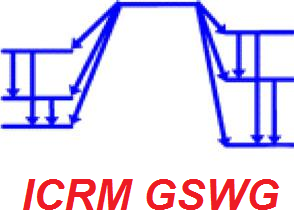 ICRM Gamma Spectrometry Working GroupReport of the virtual meeting held on October 29-30, 2020This first “virtual meeting” of the ICRM "Gamma Spectrometry" working group brought together more than 70 on-line participants. The meeting was divided into two 3-hour sessions (from 13:00 to 16:00 CET) to allow colleagues from outside Europe to actively participate.The schedule of meeting included seven contributed talks, status on the on-going action (Benchmark for Monte Carlo simulation applied to coincidence summing corrective factors) and time dedicated to topics of interest (calculation of detection limits according to ISO11929 and self-attenuation in the low-energy range).The last part of the meeting took the form of a general discussion in order to identify several topics of interest for future studies/exercises, and identify potential contributors. These topics are:Angular correlations in coincidence summing (leader: Octavian Sima)Reference spectraSelf-attenuationDetection limitsFor these on-going or future actions, dedicated online meetings will be organized within the next weeks.Thanks to the kind authorization of speakers, most of the presentations are made available on the ICRM/GSWG website: http://www.lnhb.fr/icrm_gs_wg/The demo of the radionuclide decay database LARA is available on-line: (http://www.nucleide.org/Laraweb/index.php)List of presentationsWelcome and workshop objectives (Marie-Christine Lépy, LNHB)General presentation of angular correlations in gamma-ray spectrometry (Octavian Sima, University of Bucharest & IFIN-HH Bucharest)New features of the peak fitting software COLEGRAM 
                     (Yves Ménesguen, LNHB)Discussion on detection limits – Application of ISO 11929 	(Mikael Hult, EC-JRC)5. Introduction presentation (Michael Bruggeman, SCK-CEN) – examples 	7. Introduction/ presentation of the on-going exercise (M.-C. Lépy)7.1 	EFFTRAN (Tim Vidmar, SCK-CEN)7.2 	GESPECOR (Octavian Sima)7.3	GEANT (Cheick Thiam, LNHB)7.4	PENELOPE (Iason Mitsios, NTUA)7.5	MCNP (Thien-Thanh Tran, VNUHCM-University of Science)8. Modeling of inactive layers for p-type detectors (Henrik Persson, Mirion technologies)9. Self-evaluation of coincidence summing factor of radionuclides using MCNP-CP and PENNUC codes (Thien-Thanh Tran)10. Effect of the uncertainty of decay data parameters (Octavian Sima)FINAL AGENDA October 29th(Time in CET – UTC +1)October 29th:12:30 - 13:00    		Tests for access to the webconference 13:00 - 13:10 		Welcome and workshop objectives (Marie-Christine Lépy, LNHB)13:10 - 14:00	Contributed talks13:10 - 13:30		General presentation of angular correlations in gamma-ray spectrometry (Octavian Sima, University of Bucharest & IFIN-HH Bucharest)13:30- 13:45	New features of the peak fitting software COLEGRAM 
(Yves Ménesguen, LNHB)13:45 - 14:00	New features of the radionuclide decay database LARA (Christophe Dulieu, LNHB)
14:00 - 15:00	Discussion on detection limits – Application of ISO 11929 	(Moderator: Mikael Hult, EC-JRC)14:00 - 14:15		Introduction presentation (Michael Bruggeman, SCK-CEN) – examples 	14:15 - 15:00		General discussion (all participants)15:00 - 16: 00	Implementation of density corrections15:00 - 15:15	Cutshall transmission method of  the self-attenuation correction determination - a method outline and its Monte Carlo validation 
(Pawel Jodlowsky, University Krakow)	15:15 - 16:00		Share experience of participantsFINAL AGENDA October 30th(Time in CET – UTC +1)October 30th:12:45 - 13:00    		Tests for access to the webconference 13:00 - 14:10	Benchmark on coincidence summing 13:00 – 13:10		Introduction/ presentation of the on-going exercise (M.-C. Lépy)13:10 - 14:00		Presentation of results by code (5 minutes)13:10 - 13:15			EFFTRAN (Tim Vidmar, SCK-CEN)13:15 – 13-20			EGS (Rapahel Galea, NRC)13:20 – 13:25			GESPECOR (Octavian Sima)13:25 - 13:30			GEANT (Cheick Thiam, LNHB)13:30 - 13:35			PENELOPE (Iason Mitsios, NTUA)13:35 - 13:40			MCNP (Thien-Thanh Tran, VNUHCM-University of Science)13:40 - 14:10	   	Summary and discussion – further step(s) (all participants)14:10 – 14:20		Short break 14:20 - 15:05	Contributed talks 14:20 - 14:35 	Modeling of inactive layers for p-type detectors (Henrik Persson, Mirion technologies)14:35 - 14:50 	Self-evaluation of coincidence summing factor of radionuclides using MCNP-CP and PENNUC codes (Thien-Thanh Tran)14:50 - 15:05	Effect of the uncertainty of decay data parameters (Octavian Sima)15:05 - 15:20 	New 166Ho gamma emission intensities by high-energy-resolution and well-calibrated HPGe detector 
(Marco Capogni, ENEA)15:20 - 16:00   Proposal of new actions - Discussion (all participants)